Ежедневный гидрологический бюллетеньСведения о состоянии водных объектов Восточно-Казахстанской и Абайской области, по данным гидрологического мониторинга на государственной сети наблюдений по состоянию на 8 час. 14 апреля 2024 годаОЯ: На территории Абайской и Восточно-Казахстанской области на предстоящие сутки в связи выпавшими осадками и повышением температурного фона продолжится интенсивное снеготаяние, ожидается формирование талового и склонового стоков, подъемы уровней воды на реках, при этом возможны разливы и подтопления.Данные ГЭСПримечание: Данные сбросов (Б ГЭС, У-ка ГЭС, Шульбинская ГЭС) и уровень воды (У-ка ГЭС, Шульбинская ГЭС) получены по оперативным данным АО «KEGOK». Директор                   		                                                            Л. БолатқанСоставил (а): Асқарова І.А.Тел.: 8 7232 76 79 05	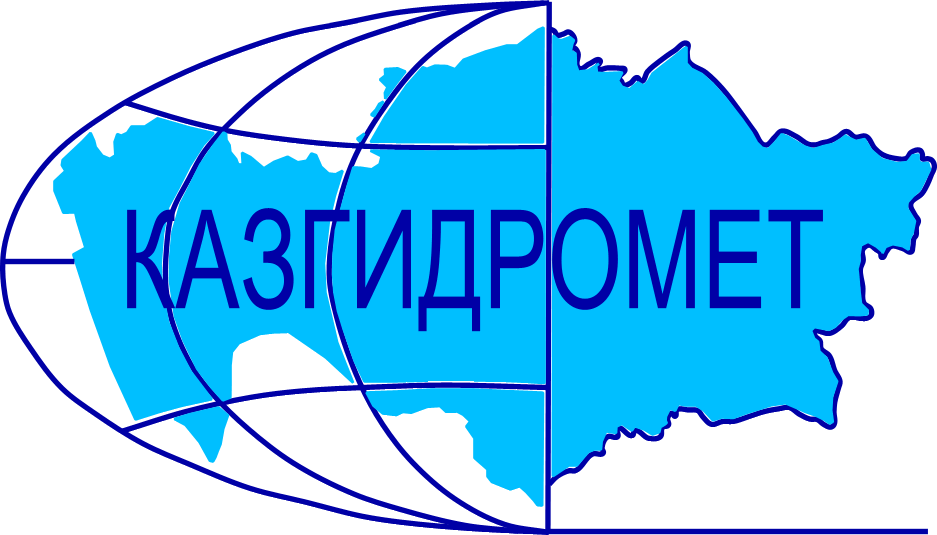 Филиал Республиканского государственного предприятия на праве хозяйственного ведения "Казгидромет" Министерства экологии и природных ресурсов РК по Восточно-Казахстанской и Абайской областямФилиал Республиканского государственного предприятия на праве хозяйственного ведения "Казгидромет" Министерства экологии и природных ресурсов РК по Восточно-Казахстанской и Абайской областямг. Усть-Каменогорск   ул. Потанина, 12г. Усть-Каменогорск   ул. Потанина, 12Тел. 76 79 05, 70 14 40Название гидрологического постаКритический уровеньводы смУровень воды смИзменение уровня воды за сутки ±смРасход воды, м³/сек Ледовая обстановка и толщина льда смр. Кара Ертис - с. Боран525330-5480р. Ертис - с. Абылайкит300169-6р. Ертис - с. Уварова241-22р. Ертис - с. Баженово5635р. Ертис - г. Семей45041720р. Ертис - с. Семиярка550294332920Навалы льда на берегах, ледоход 10%р. Бас Теректы - с. Мойылды141-416.1р. Калжыр - с. Калжыр494645.2р. Кандысу - с. Сарыолен8028.15р. Богаз - с. Кызыл Кесик227-32.03р. Каргыба - с. Есим375-4р. Улкен Бокен - с. Джумба319467.5р. Кайынды - с. Миролюбовка224-10р. Куршим - с. Маралды231-1576.0р. Куршим - с. Вознесенка310210-12102р. Нарын - с. Кокбастау400-340.7р. Нарын - с. Улкен Нарын209-1254.2р. Буктырма - с. Берель29081242.0Остаточные заберегир. Буктырма - с. Барлык250(300з)60-1073.2Остаточные заберегир. Буктырма - с. Лесная Пристань530361-26381Навалы льда на берегахр. Хамир - с. Малеевск161-1565.2р. Акберел (Aкбулкак) – с. Берел240-311.8Остаточные заберегир. Аксу - с. Аксу86-419.7Навалы льда на берегахр. Урыль - с. Урыль140-52.23Остаточные заберегир. Черновая - с. Черновое (Аккайнар)478-281.69р. Левая Березовка - с. Средигорное200122-156.84р. Тургысын - с. Кутиха75042.9Остаточные заберегир. Березовка - с. Соловьево213-1722.3р. Сибе - с. Алгабас160-2р. Абылайкит - с. Самсоновка420370-1035.3р. Тайынты – с. Асубулак305-1825.3р. Смолянка - с. Северное7701.93р. Шаровка - с. Шаровка169-8р. Ульби - г. Риддер285-39р. Ульби - с. Ульби Перевалочная380186-30240р. Киши Ульби - с. Горная Ульбинка380230-29р. Дресвянка - с. Отрадное90-19.10р. Улан - с. Герасимовка44038709.66р. Глубочанка - с. Белокаменка334288-43.66р. Красноярка - с. Предгорное350279-1118.4р. Оба - с. Каракожа190-9191Навалы льда на берегахр. Оба - с. Верхуба450247-28р. Оба - г. Шемонаиха430238-59622р. Малая Убинка - с. Быструха503-12р. Жартас - с. Гагарино160-31.44р. Кызылсу - с. Шалабай21808.22р. Шар - аул Кентарлау490431-678.0р. Шар – г. Чарск328-5вдхр. Буктырма - п. Тугыл4075Лед относит от берегавдхр. Буктырма - с. Аксуат4008Подвижка льда, лед относит от берегавдхр. Буктырма - с. Куйган4103вдхр. Буктырма - с. Хайрузовка4123Закраины 10%, лед подняло,вода на льдувдхр. Буктырма - с. Заводинка4175Промоины 20%, вода на льду, лед потемнел, лед подняловдхр. Буктырма - с. Селезневка4116Закраины 10%, вода на льду, лед тает на местевдхр. Буктырма - г. Серебрянск4072р. Аягоз - с. Тарбагатай142017.3р. Аягоз - г. Аягоз293-30р. Уржар - с. Казымбет 137221.2р. Емель - п. Кызылту 164417.6Название ГЭСНормальный подпорный уровеньНормальный подпорный уровеньУровеньводы, м БСОбъем,км3Сброс,м3/сФактический приток, м3/сПримечаниеНазвание ГЭСУровеньводы, м БСОбъем,км3Уровеньводы, м БСОбъем,км3Сброс,м3/сФактический приток, м3/сПримечаниеБ ГЭС (сброс среднее суточный)394.8449.62391.0931.2442581180данные Б ГЭС за 2023 год389.5024.717323У-КА ГЭС (08:00 ч.)327.840.66327.160.631350Шульбинская ГЭС (08:00 ч.)240.02.39240.412.4803500862Ульби+Оба